Evolution hebdomadaire de prix des produits de grande consommation et leur variation dans certaines principales villes Période : semaine du 10 au 16 Août 2020(*) Les variations sont en pourcentage et relatives à la semaine précédente.Source : DSS/INSAE, 17 août 2020.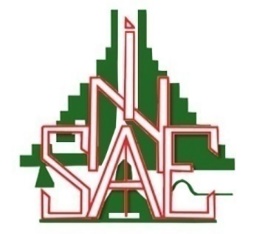 Institut National de la Statistique et de l’Analyse EconomiqueDirection des Statistiques SocialesProduits, prix moyens (FCFA) et variations (%)Produits, prix moyens (FCFA) et variations (%)Les principales villesLes principales villesLes principales villesLes principales villesLes principales villesLes principales villesProduits, prix moyens (FCFA) et variations (%)Produits, prix moyens (FCFA) et variations (%)CotonouPorto-NovoParakouNatitingouBohiconLokossaMaïs séché en grains vendu au détail (1KG)Prix236222240207198227Maïs séché en grains vendu au détail (1KG)Variation (*)-0,8-1,8-0,4-1,0-2,5-0,4Riz en grains longs vendu au détail (1KG)Prix480497510510536498Riz en grains longs vendu au détail (1KG)Variation (*)-0,4-0,8-0,80,00,0-0,6Sorgho  (1KG)Prix346348260219324379Sorgho  (1KG)Variation (*)-1,10,00,00,0-1,20,8Mil  (1KG)Prix363365290234368406Mil  (1KG)Variation (*)-1,6-0,30,3-1,7-0,80,5Gari 2ème qualité (1 KG)Prix373325283328300343Gari 2ème qualité (1 KG)Variation (*)-9,2-1,80,70,6-5,4-0,6Sucre raffiné en poudre (1 KG)Prix471493500491471508Sucre raffiné en poudre (1 KG)Variation (*)0,00,20,00,00,40,8Haricot blanc (1 KG)Prix662605591511447557Haricot blanc (1 KG)Variation (*)-1,6-1,8-0,2-3,9-2,4-1,8Ignames (1 KG)Prix430398301230446334Ignames (1 KG)Variation (*)3,10,82,4-0,90,2-0,3Tomate fraiche (1 KG)Prix204237536453199228Tomate fraiche (1 KG)Variation (*)-23,6-49,9-6,3-3,0-16,4-3,8Piment frais  au kg (1 KG)Prix743794498505624706Piment frais  au kg (1 KG)Variation (*)-1,8-0,4-0,8-0,6-1,4-0,1Oignon frais rond (1 KG)Prix604587413458486368Oignon frais rond (1 KG)Variation (*)0,70,20,20,01,50,0Huile d'arachide artisanale/coton (1 L)Prix1 1001 2001 0001 000800900Huile d'arachide artisanale/coton (1 L)Variation (*)0,00,00,00,00,00,0Huile de palme non raffinée (1 L)Prix700500900900550600Huile de palme non raffinée (1 L)Variation (*)7,70,01,90,00,00,0Pétrole lampant vendu en vrac (1 L)Prix600600617700600650Pétrole lampant vendu en vrac (1 L)Variation (*)0,00,0-2,50,00,02,7Essence Kpayo (1 L)Prix500433400450450483Essence Kpayo (1 L)Variation (*)0,0-3,8-9,50,00,09,3Gaz domestique (6Kg)Prix3 5003 3003 5003 2703 2703 300Gaz domestique (6Kg)Variation (*)0,00,00,00,00,00,0Gaz domestique (12,5 KG)Prix6 8506 8507 0006 8156 8156 850Gaz domestique (12,5 KG)Variation (*)0,00,00,00,00,00,0Chinchard congelé  (Silvi) (1 KG)Prix1 3001 2331 2001 2001 2001 267Chinchard congelé  (Silvi) (1 KG)Variation (*)0,00,00,00,00,02,8Viande de bœuf sans os (1 KG)Prix3 0002 8002 0001 8002 4002 500Viande de bœuf sans os (1 KG)Variation (*)0,00,00,00,00,00,0Viande de mouton (1 KG)Prix3 0002 8002 5002 0003 0002 500Viande de mouton (1 KG)Variation (*)0,00,00,00,00,00,0Riz importé ‘’GINO’’ (5 KG)Prix5 2005 4335 5006 0005 5005 167Riz importé ‘’GINO’’ (5 KG)Variation (*)0,00,00,00,00,00,0Lait concentré ‘’JAGO’’ (1 KG)Prix1 0001 0001 0001 0001 000975Lait concentré ‘’JAGO’’ (1 KG)Variation (*)0,00,00,00,00,00,8Lait concentré ‘’Cèbon’’ (1 KG)Prix9501 0001 0009001 000950Lait concentré ‘’Cèbon’’ (1 KG)Variation (*)0,00,00,00,00,00,0Farine de blé (1 KG)Prix450500500450400500Farine de blé (1 KG)Variation (*)0,00,00,00,00,00,0Spaghetti ‘’Matanti’’ (500 G)Prix350350350350350350Spaghetti ‘’Matanti’’ (500 G)Variation (*)0,00,00,00,00,00,0Ciment ‘’NOCIBE’’ (1 tonne)Prix71 00068 00075 16776 00075 00072 000Ciment ‘’NOCIBE’’ (1 tonne)Variation (*)0,00,00,00,00,00,0Ciment ‘’SCB Lafarge’’ (1 tonne)Prix71 00068 00075 00076 00075 00072 000Ciment ‘’SCB Lafarge’’ (1 tonne)Variation (*)0,00,0-0,20,00,00,0Fer à béton (barre de 8) (1 tonne)Prix480 000490 000491 667510 000490 000490 000Fer à béton (barre de 8) (1 tonne)Variation (*)0,00,00,00,00,00,0Fer à béton (barre de 10) (1 tonne)Prix480 000490 000495 000510 000490 000490 000Fer à béton (barre de 10) (1 tonne)Variation (*)0,00,0-0,30,00,00,0NB : 1- Selon le Compte rendu du Conseil des Ministres en sa séance          du 1er Avril 2020, les prix à la pompe, au titre du mois d’avril            2020 et valable jusqu’à la présente date, se présentent ainsi qu’il suit : Gaz domestique : 545 F/kgGaz domestique (bouteille de 6kg) : 3 270 FGaz domestique (bouteille de 12,5 kg) : 6 815 FEssence à la pompe : 505 F/ le LitrePétrole à la pompe : 510 F/ le Litre       2- Les marchés dans lesquels s’effectuent,                           les observations sont :Cotonou : marché DantokpaPorto-Novo : marché OuandoParakou : marché ArzékéNatitingou : marché St-KouagouBohicon : marché de BohiconLokossa : marché Nesto d’Almeida